Bosna i Hercegovina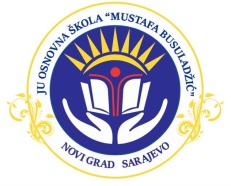 Federacija Bosne i Hercegovine                                               JU Osnovna škola „Mustafa Busuladžić“Kanton Sarajevo                                                                                 Općina Novi Grad SarajevoBroj: 01-1-463-2/20Datum: 30.06.2020. godineNa osnovu člana 17. Stav (2) Zakona o javnim nabavkama BiH (“ Sl. glasnik BiH“ br. 39/14),  člana 86. Pravila JU OŠ „Mustafa Busuladžić“  Sarajevo i nacrta Budžeta za 2020.godinu , Školski odbor na sjednici održanoj dana 30.06.2020.godine jednoglasno  donosi  ODLUKAo prvim  izmjenama  i dopunama  Plana javnih nabavki za 2020. godinuČlan 1.Ovom odlukom Školski odbor JU OŠ "Mustafa Busuladžić" utvrđuje 1. izmjene i dopune Plana javnih nabavki za 2020. godinu.Član2.Odlukom o usvajanju  Plana javnih  nabavki za 2020. godinu   od 09.03.2020. godine, Školski odbor je  utvrdio Plan javnih nabavki za 2020. godinu.Član 3.Ova odluka o  prvoj  izmjeni i dopuni Plana javnih nabavki za   2020. godinu stupa na snagu danom   donošenja, a ista će, zajedno sa svim izmjenama i                  dopunama Plana javnih nabavki, biti objavljena na internet stranici JU OŠ "Mustafa Busuladžić".DOPUNA  PLANA NABAVKI ZA 2020. GODINU ROBEPredsjednik Školskog odbora                                                                                                                                                                                                             __________________________________                                                                                                                                                                                                                         	Nevres Alispahić, mr.sci.R.Br.PREDMET NABAVKEšifra JRJNProcijenjena vrijednost javne nabavkeVrsta postupkaOkvirni datum pokretanja postupkaOkvirni datum zaključivanja ugovora/osKontoIzvor finansiranja1.Tablet kompjuter30213200-72.500,00 KMDirektni sporazum2020.2020.Općina Novi Grad  Sarajevo2.Oprema za video nadzor32323500-87.000,00 KMDirektni sporazum2020.2020.Općina Novi Grad Sarajevo 3.